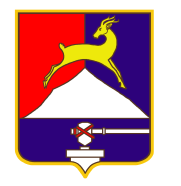 СОБРАНИЕ  ДЕПУТАТОВУСТЬ-КАТАВСКОГО ГОРОДСКОГО ОКРУГАЧЕЛЯБИНСКОЙ ОБЛАСТИ  Двадцать первое заседаниеРЕШЕНИЕ от     27.12. 2017     №  192                                                         г. Усть-КатавОб утверждении тарифа на услуги по вывозу жидких бытовых отходовРуководствуясь Федеральным законом от 06.10.2003г. №131-Ф3 «Об общих принципах организации местного самоуправления в Российской Федерации», Уставом Усть-Катавского городского округа, Собрание депутатовРЕШАЕТ:        1.Утвердить тариф на услуги по вывозу жидких бытовых отходов, в размере:- с 1 января 2018 года -135,20 руб./мЗ         2.Решение Собрания депутатов Усть-Катавского городского округа от 16.12.2016 г. № 202 «Об утверждении тарифа на услуги по вывозу жидких бытовых отходов, оказываемые муниципальным унитарным предприятием «Городская служба благоустройства» для бюджетных организаций считать утратившим силу.         3.Контроль за исполнением данного решения возложить на председателя комиссии по промышленности, строительству, транспорту, связи, энергетике и ЖКХ А.В. Киржнера.          4.Опубликовать данное решение в газете «Усть-Катавская неделя» и разместить на сайте администрации Усть-Катавского городского округа www.ukgo.su.           5.Данное решение вступает в силу  после дня  опубликования.Председатель Собрания депутатов                                                  А.И.Дружинин Усть-Катавского городского округаГлава Усть-Катавского городского округа                                         С.Д.Семков